FORMATO DE TRASLADOS ORDINARIOS DE DOCENTES Y DIRECTIVOS DOCENTES AL SERVICIO EDUCATIVO DEL DEPARTAMENTO DEL MAGDALENAREQUISITOS: Además de lo señalado en la Resolución de la convocatoria tener en cuenta: Diligencie toda la información de este formularioEl presente formulario y los documentos soportes de la solicitud referidos en la Resolución de convocatoria deben presentarse en físico en la ventanilla Única de Atención al Ciudadano de la Secretaría de Educación Departamental los días y horarios establecidos.Recuerde que las solicitudes radicadas en físico, por fuera de las fechas establecidas, incompletas o carentes de soportes, no serán atendidas.Tener en cuenta el listado de vacantes publicado en el Anexo 1 del acto administrativo de convocatoria y reporte al MEN, para solicitar el traslado a la Institución Educativa. El tiempo de permanencia en el establecimiento educativo no debe ser inferior a cinco (5) años zona urbana y tres (3) años zona rural.INFORMACIÓN BÁSICA DEL DOCENTE Y/O DIRECTIVO DOCENTEINFORMACION LABORAL ACTUALOPCIONES DE TRASLADO_________________________________________________________________FIRMA DEL DOCENTE Y/O DIRECTIVO DOCENTE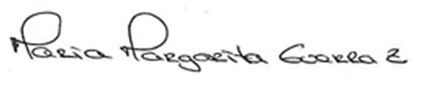 Elaboro: María Margarita Guerra ZAsesora – Contratista.DOCUMENTO DE IDENTIDAD:NOMBRES Y APELLIDOS:TELEFONO:DIRECCIÓN RESIDENCIA:CORREO ELECTRÓNICO:NOMBRE DE LA INSTITUCIÓN EDUCATIVA DONDE TRABAJA ACTUALMENTEMAYORITARIA                      ETNOEDUCADOR  MAYORITARIA                      ETNOEDUCADOR  MAYORITARIA                      ETNOEDUCADOR  MAYORITARIA                      ETNOEDUCADOR  MUNICIPIO:FECHA DE INGRESO A LA INSTITUCIÓNDIAMESAÑOAREA DE DESEMPEÑO SEGÚN EL NOMBRAMIENTO:GRADO ESCALAFÓN ACTUAL:MOTIVO DE LA SOLICITUD DE TRASLADO:MUNICIPIOINSTITUCION EDUCATIVAAREATIPO DE POBLACIÓN (MAYORITARIA/AFRO)OPCIÓN 1OPCIÓN 2